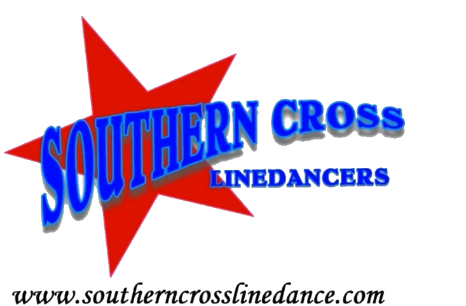 One Year of Love (Easy) Count: 24		Wall: 4		Level: Beginner waltzChoreographer: Mark Simpkin AU (April 2019)Music: "One Year of Love by Queen. Album: "A Kind of Magic. 4:28mins, BPM 111,Start dance on vocals, on the word “Just.”No Tags or Restarts
[1-6]                        L 1/2 BASIC, BACK R BASIC,  
1,2,3,		Step L forward, Make a 1/2 turn L stepping R back, Step L beside R, (6.00),  
4,5,6,		Step R back, Step L beside R, Step R beside L,
[7-12  ]                    L TWINKLE, CROSS, SIDE, BEHIND, 
1,2,3,		Step L across R, Rock/Step R to R side, Recover weight L,
4,5,6,	                Step R across L, Step L to L side, Step R behind L, 

[13-18]		1/4 L FWD, FWD R, 1/2 PIVOT L, STEP LOCK STEP,
1,2,3,		Turn 1/4 L stepping L forward (3.00), Step R forward, 1/2 L pivot (weight L), (9.00), 
4,5,6,		Step R forward to R diagonal, Lock L behind R, Step R forward,

[19-24]		L FWD BASIC, R BACK BASIC,
1,2,3,		Step L forward, Step R beside L, Step L beside R, 
4,5,6,		Step R back, Step L beside R, Step R beside L,  

Contact: msimpkin@bigpond.net.au  www.southerncrosslinedance.com M: 0418 440 402